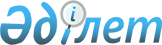 О переименовании государственного учреждения "Главное управление физической подготовки и спорта"Постановление Правительства Республики Казахстан от 19 марта 2002 года N 332

      Правительство Республики Казахстан постановляет: 

      1. Переименовать государственное учреждение "Главное управление физической подготовки и спорта" в государственное учреждение "Спортивный комитет - Центральный спортивный клуб армии Министерства обороны Республики Казахстан" (далее - Спортивный комитет). 

      2. Утвердить лимит штатной численности Спортивного комитета в количестве 1003 единиц в пределах лимита штатной численности Вооруженных Сил Республики Казахстан, утвержденного Президентом Республики Казахстан. 

      3. Министерству обороны Республики Казахстан: 

      1) внести соответствующие изменения в Устав Спортивного комитета; 

      2) обеспечить перерегистрацию Спортивного комитета в органах юстиции; 

      3) принять иные меры по реализации настоящего постановления. 

      4. Утратил силу постановлением Правительства РК от 27.06.2014 № 707. 

      5. Настоящее постановление вступает в силу со дня подписания. 

 

     Премьер-Министр  Республики Казахстан   

(Специалисты: Склярова И.В.,              Пучкова О.Я.)          
					© 2012. РГП на ПХВ «Институт законодательства и правовой информации Республики Казахстан» Министерства юстиции Республики Казахстан
				